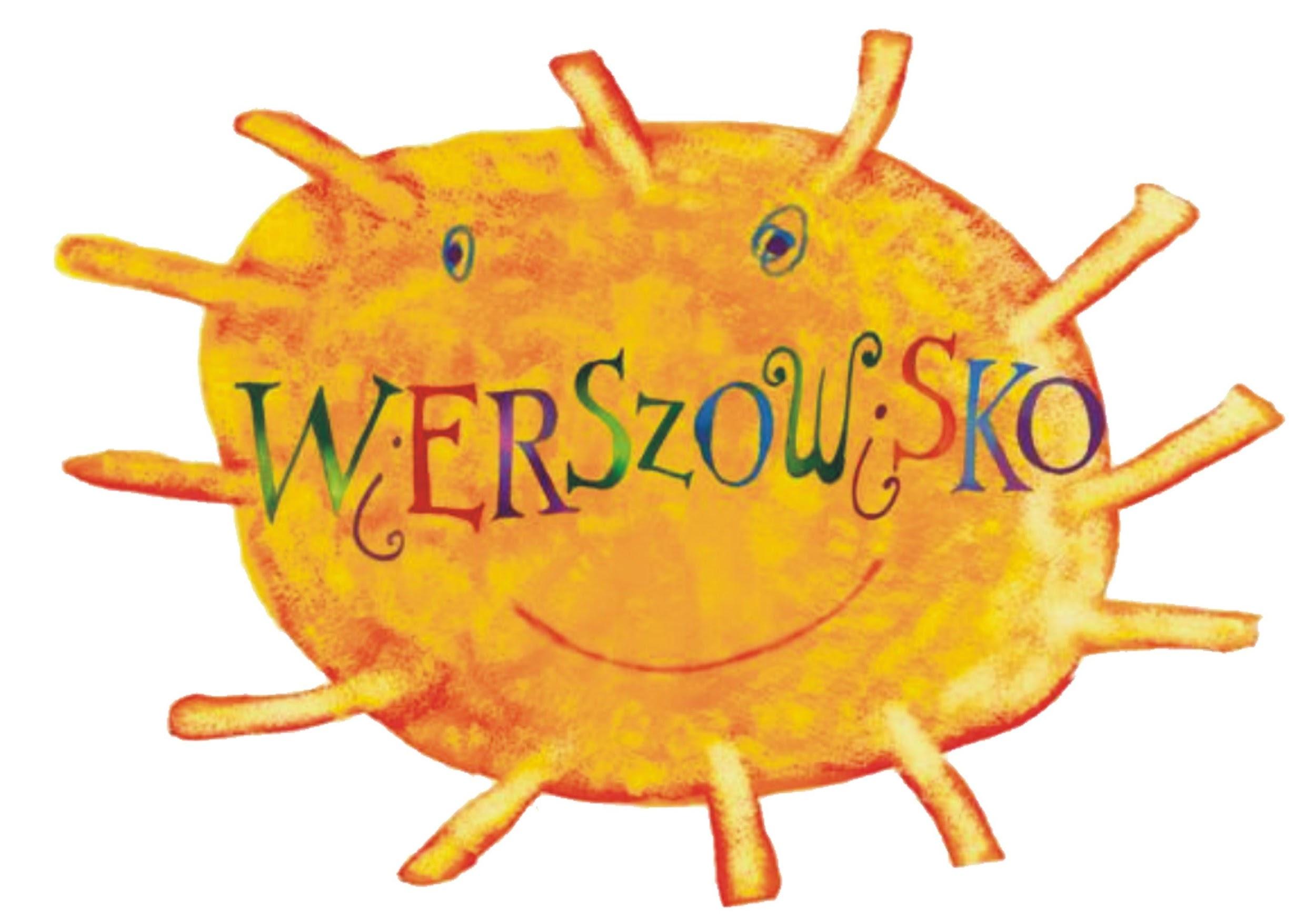 Zgłoszenie uczestników na Wierszowisko 2022“Wiersze i wierszyki z odrobiną matematyki”Holandia, Wijchen, 05-06-2022Termin zgłoszeń upływa 15.02.2022: Adres: info@wierszowisko.com.  W temacie proszę wpisać “zgłoszenie Wierszowisko 2022 czerwiec ”Nazwa szkoły: Ilość uczniów w szkole: Osoba kontaktowa ze szkoły ds. Wierszowiska (także odpowiedzialna za grupę w dniu Wierszowiska):Telefon i mail osoby kontaktowej: Zgłoszenie jest równoznaczne z akceptacją regulaminu i zasad udziału.Kategoria indywidualna:Kategoria 4-5 lat (wiek dziecka  w dniu 05-06-2022 od 4 urodzin do końca 5 roku życia)Imię i nazwisko , data urodzenia , tytuł i autor wierszaKategoria 6-7 lat (wiek dziecka w dniu 05-06-2022, od  6 urodzin do końca 7 roku życia)Imię i nazwisko , data urodzenia , tytuł i autor wierszaKategoria 8-9 lat (wiek dziecka w dniu 05-06-2022, od  8 urodzin do końca 9 roku życia)Imię i nazwisko , data urodzenia , tytuł i autor wierszaKategoria 10-11 lat (wiek dziecka w dniu 05-06-2022, od 10 urodzin do końca 11 roku życia)Imię i nazwisko , data urodzenia , tytuł i autor wierszaKategoria 12-14 lat (wiek dziecka w dniu 05-06-2022, od  12 urodzin do końca 14 roku życia)Imię i nazwisko , data urodzenia , tytuł i autor wierszaKategoria 15-18 lat (wiek dziecka w dniu 05-06-2022, od  15 urodzin do końca 18 roku życia)Imię i nazwisko , data urodzenia , tytuł i autor wierszaKategoria zbiorowa:Tytuł przedstawienia, autor lub autorzy wykorzystanych wierszy i ich tytuły (prosimy wymienić wszystkie wykorzystane w czasie występu grupowego tekst , fragmenty tekstów  wierszy) 	……………………..……………………………………………………………………………………………………………………………………………………………………………………………………………………………………………………………………………………………………………..………………………………………Reżyser/ osoba lub osoby przygotowujące występ (nazwiska te znajdą się w scenariuszu)	……………………..………………………………………………………………………………………………………………………………………………………….…Imię i nazwisko, data urodzenia dziecka.........................UWAGA: Dla każdego występującego dziecka jego rodzic/ opiekun prawny musi wypełnić także  zgodę na udział dziecka. Jedynie oba formularze stanowią pełne zgłoszenie. 